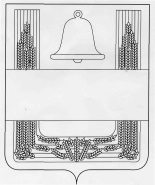 СОВЕТ ДЕПУТАТОВ СЕЛЬСКОГО ПОСЕЛЕНИЯ ВВЕДЕНСКИЙ СЕЛЬСОВЕТ ХЛЕВЕНСКОГО МУНИЦИПАЛЬНОГО РАЙОНА ЛИПЕЦКОЙ ОБЛАСТИ   РОССИЙСКОЙ ФЕДЕРАЦИИ20-ая сессия шестого созываРЕШЕНИЕ21 апреля  2022 года                             с. Введенка                                         №61О виде голосования по избранию главы сельского поселения                                   Введенский  сельсовет Хлевенского муниципального района                  Липецкой области  Российской ФедерацииРуководствуясь Уставом сельского поселения Введенский сельсовет Хлевенского муниципального района и в соответствии с разделом V Регламента Совет депутатов сельского поселения Введенский сельсовет Хлевенского муниципального района, утвержденного решением Совета депутатов сельского поселения Введенский  сельсовет №17 от 12.08.2010 года, Совет депутатов сельского поселения  Введенский  сельсовет РЕШИЛ:1. Провести открытый вид голосования по избранию главы сельского поселения Введенский сельсовет Хлевенского муниципального района Липецкой области Российской Федерации.2. Настоящее решение вступает в силу со дня его принятия.Председатель Совета депутатов сельского поселения Введенский  сельсовет  Хлевенского муниципального района                                    С.Ю. Сергеева